[TÍTULO][Autor]INTRODUCCIÓNEste es el formato del texto de esta sección.SECCIÓN 1Este es el formato del texto de esta sección.SECCIÓN (…)Este es el formato del texto de esta sección.A continuación se muestra el formato de las imágenes.Figura 1: Título de la imagen.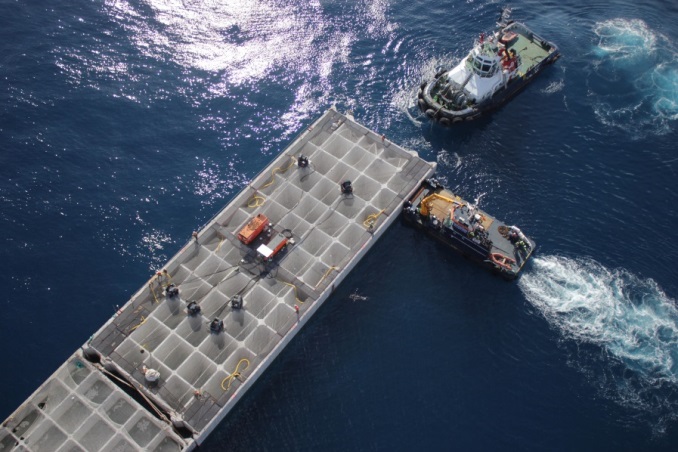 A continuación se enseña el formato de las tablas. Tabla 1: Título de la tabla.A continuación se ilustra el formato de las fórmulas.     (1)    (2)REFERENCIASTodas las referencias se presentan ordenadas alfabéticamente por apellido según el estilo Harvard que se puede consultar en https://rua.ua.es/dspace/bitstream/10045/45402/8/Estilo-Harvard.pdf.Contenido 1Contenido 2Contenido 3Contenido 4Contenido 1Contenido 2Contenido 3Contenido 4Contenido 1Contenido 2Contenido 3Contenido 4Contenido 1Contenido 2Contenido 3Contenido 4